Анотація навчального курсуМета курсу (набуті компетентності)Мета викладання дисципліни є засвоєння основних принципів та методів експертної роботи психологів, набуття практичних умінь і навичок при використанні спеціальних методів і прийомів для вирішення різних експертних питань відповідно до чинного законодавства України.Вивчення даного навчального курсу призначене для формування, удосконалення та розвитку у здобувача вищої освіти наступних компетентностей:ЗК1. Здатність застосовувати знання у практичних ситуаціях.ЗК2. Знання та розуміння предметної області та розуміння професійної діяльності.ЗК3. Навички використання інформаційних і комунікаційних технологій.ЗК4. Здатність вчитися і оволодівати сучасними знаннями.ЗК5. Здатність бути критичним і самокритичним.ЗК6. Здатність приймати обґрунтовані рішення.ЗК7. Здатність генерувати нові ідеї (креативність).ЗК8. Навички міжособистісної взаємодії,ЗК9 Здатність працювати в команді.СК1. Здатність оперувати категоріально-понятійним апаратом психології.СК2. Здатність до ретроспективного аналізу вітчизняного та зарубіжного досвіду розуміння природи виникнення, функціонування та розвитку психічних явищ.СК3. Здатність до розуміння природи поведінки, діяльності та вчинків.СК4. Здатність самостійно збирати та критично опрацьовувати, аналізувати та узагальнювати психологічну інформацію з різних джерел.СК5. Здатність використовувати валідний і надійний психодіагностичний інструментарій.СК6. Здатність самостійно планувати, організовувати та здійснювати психологічне дослідження.Що забезпечується досягненням наступних програмних результатів навчання:ПР1. Аналізувати та пояснювати психічні явища, ідентифікувати психологічні проблеми та пропонувати шляхи їх розв’язання.ПР2. Розуміти закономірності та особливості розвитку і функціонування психічних явищ в контексті професійних завдань.ПР3. Здійснювати пошук інформації з різних джерел, у т.ч. з використанням інформаційно-комунікаційних технологій, для вирішення професійних завдань. ПР4. Обґрунтовувати власну позицію, робити самостійні висновки за результатами власних досліджень і аналізу літературних джерел. ПР5. Обирати та застосовувати валідний і надійний психодіагностичний інструментарій (тести, опитувальники, проективні методики тощо) психологічного дослідження та технології психологічної допомоги.ПР6. Формулювати мету, завдання дослідження, володіти навичками збору первинного матеріалу, дотримуватися процедури дослідження. ПР7. Рефлексувати та критично оцінювати достовірність одержаних результатів психологічного дослідження, формулювати аргументовані висновки. ПР8. Презентувати результати власних досліджень усно / письмово для фахівців і нефахівців. ПР9. Пропонувати власні способи вирішення психологічних задач і проблем у процесі професійної діяльності, приймати та аргументувати власні рішення щодо їх розв’язання.Структура курсуРекомендована літератураОсновна література:1. Белоусова С.А. Психологическая экспертиза опытно-экспериментальной деятельности в образовательном учреждении: Учебное пособие. / С.А. Белоусова – Челябинск: Изд-во ЮУрГУ, 2005. – 92 с.2. Блинков Ю.А., Ткаченко В.С., Клушина И.Н. Медико-социальная экспертиза лиц с ограниченными возможностями. Учебное пособие. – Ростов-на-Дону: Феникс, 2002. – 320 с.3. Братченко С.Л. Введение в гуманитарную экспертизу образования (Психологические аспекты) / С.Л. Братченко. – М.: Смысл, 1999. – 198 с.4. Землянська О.В. Судово-психологічна експертиза: навч. посіб. / О.В. Землянська; Харк. нац. ун-т внутр. справ. - Х. : ХНУВС, 2012. –300 с.5. Леонтьев Д.А. Комплексная гуманитарная экспертиза. Методология и смысл / Д.А. Леонтьев, Г.В. Иванченко. – М.: Смысл, 2008. – 367 с.6. Мамайчук И.И. Экспертиза личности в судебно-следственной практике / И.И. Мамайчук. – СПб: Речь, 2002. – 255 с.7. Мкртычян Г.А. Психология экспертной деятельности в образовании: Теория. Методология. Практика / Г.А. Мкртычан. – Н.Новгород, 2002. – 253с.8. Тульчинський Г.Л. Гуманитарная экспертиза как социальная технология /                    Г.Л. Тульчинський // Экспертиза в современном мире: от знания к деятельности: научное издание / ред.: Г.В. Иванченко, Д.А. Леонтьева. – М.: Смысл, 2006. – С.10-29.9. Швалб Ю.М. Методология и теория экспертной деятельности: психологические аспекты : [монография] / Ю.М. Швалб. – К.: Основа, 2013. – 240 с.10. Хараш У.А. Гуманитарная экспертиза в экстремальных ситуациях: идеология, методология, процедура / У.А. Хараш // Введение в практическую социальную психологию. Под ред. Ю.М. Жукова, Л.А. Петровской, О.С. Соловьевой. - 2-е исп. изд. - М.: Смысл, 1996. - С.87- 129.11. .Збірник нормативно-правових документів психологічної служби освіти України / Упоряд. В.Г.Панок, І.І.Цушко. – К., 2004. – 340 с.12. Кудрявцев И.А. Судебно-психолого-психиатрическая экспертиза / И.А. Кудрявцев. – М.: Изд-во Моск. ун-та, 2007. – 497 с.13. Ребуха Л.З. Психологічна експертиза: технологія та процедура проведення / Л.З. Ребуха. – Тернопіль: ТНЕУ, 2009. – 234 с.14. Семаго М.М. Экспертная деятельность психолога образовательного учреждения / М.М. Семаго, Н.Я. Семаго, Н.А. Ратинова, О.Д, Ситковская. – М.: Айрис-Пресс, 2004. – 128 с.15. Тараненко П. Управление персоналом, корпоративный мониторинг, психодиагностика, тесты для отбора персонала / Тараненко П. – К., 2002. – 320 с.Додаткові рекомендовані джерела: 1.  Анцупов А.Я. Конфликтология. 3е изд. / А.Я. Анцупов – СПб.: Питер, 2007. – 496 с. 2. Батурин Н.А. Проблема оценивания и оценки в общей психологии / Н.А. Батурин //Психологический журнал. – 1989. – № 2. – С. 81-89. 3. Беззубко Л.М. Теория и практика разрешения трудовых конфликтов / Л.М. Беззубко. – Луганск: ЛФДонГАСА, 2002. – 220 с. 4. Братченко С.Л. Мир экспертизы и его возможные координаты / С.Л. Братченко // Экспертиза образовательных инноваций / Под ред. Г.Н. Прозументовой. – Томск. – 2007. – С. 26–38. 5. Васильев В.Л. Юридическая психология: Учебник для вузов. 6-е изд. / В.Л. Васильев. – СПб: Питер, 2009. – 658с. 6. Вітенко І.С. Основи загальної і медичної психології / І.С. Вітенко, О.О. Чабан. – К.: Укрмедкнига, 2003. – 344 с. 7. Гірник А.М. Конфліктологічна експертиза: теорія і методика / А.М. Гірник // Соціальна психологія. – 2005. – № 2 (10). – C.175-176. 8. Гришина Н.В. Психология конфликта / Н.В. Гришина. – СПб.: Питер, 2003. – 464с. 9. Гуружапов В.А. Вопросы экспертизы современных образовательных технологий. Анализ и экспертиза в образовании /В.А. Гуружапов // Психологическая наука и образование. – 1997. – № 2. – с. 36-43. 10. Деркач А.А. Акмеологические основы развития профессионала / А.А. Деркач. – М.: Изд-во Моск. психолого-соц. ин-та; Воронеж: НПО «МОДЭК», 2004. – 752 с. 11. Дуткевич Т.В. Конфліктологія з основами психології управління: Навч. посіб. / Т.В. Дуткевич. – К.: ЦНЛ, 2005. – 456 с. 12. Кирпиченко А.А. Основы медицинской психологии и коммуникации: Учебник / А.А. Кирпиченко. – Мн., 2004. – 238 с. 13. Крулехт М.В. Экспертные оценки в образовании / М.В. Крулехт, И.В. Тельнюк. – М.: Академия, 2002. – 112 с. 14. Леонтьев Д.А. Экзистенциальные основания экспертной деятельности / Д.А. Леонтьев // Экспертиза в современном мире: от знания к деятельности/ Под ред. Г.В. Иванченко, Д.А. Леонтьева. – М.: Смысл, 2006. 15. Ложкин Г.В. Практическая психология конфликта / Г.В. Ложкин, Н.И. Повякель. – К., 2000. – 128 с. 16. Люлько О.М. Медико-психологічна експертиза авіаційних фахівців /О.М. Люлько // Медицина транспорту України: Практика і досвід. – С. 18-20. 17. Медицинская и судебная психология: Курс лекций: Учеб. пособ. / Под ред. Т.Б. Дмитриевой. 2-е изд., испр. – М.: Генезис, 2009. – 605 с. 18. Менделевич В.Д. Клиническая и медицинская психология: Учеб. пособ. 5-е изд. / В.Д. Менделевич. – М., 2005. – 489 с. 19. Метелица Ю.Л. Судебно-психиатрическая экспертиза потерпевших / Ю.Л. Метелица. – М., 1990. – 268 с. 20. Назаревич В. Методологічні складові інструментарію психологічної експертизи в умовах навчального закладу / В. Назаревич // Український науковий журнал «Освіта регіону». – 2014. – №1-2. – електронний доступ: http://social-science.com.ua/article/534. 21. Практикум по дифференциальной психодиагностике профессиональной пригодности: Учеб. пос. / Под общ. ред. В.А. Бодрова. – М.: ПЕРСЭ., 2003. – 768 с.22. Практикум по общей, экспериментальной и прикладной психологии / Под общ. ред. А.А. Крылова, С.А. Маничева. – СПб: Питер, 2007. – 364 с. 23. Психология труда, профессиональной, информационной и организационной деятельности (реклама, управление, эргономика): Словарь / Авторы – сост. Б.А. Душков,    Б.А. Смирнов, А.В. Королев. / Под ред. Б.А. Душкова. 3-е изд., доп. и перер. – М.: Академический Проект, 2007. – 688 с. 24. Сабадаш В.В. Эргономическая экспертиза: методы исследования / В.В. Сабадаш // Вестник ХНАДУ. – Харьков: ХНАДУ, 2004. – Вып. 27. – C. 244-248. 25. Сафуанов Ф.С. Гуманитарная экспертология: актуальные проблемы и перспективы /Ф.С. Сафуанов // Экспертиза в современном мире: от знания к деятельности / под ред. Иванченко Г.В., Леонтьева Д.А. М.: Смысл, 2006, с. 51-62. 26. Ситковская О.Д. Психологическая экспертиза несовершеннолетних в уголовном процессе / О.Д. Ситковская, Л.П. Конышева. – М., 2001. – 265 с. 27. Тараненко П. Управление персоналом, корпоративный мониторинг, психодиагностика, тесты для отбора персонала / Тараненко П. – К., 2002. – 320 с.28. Экспертизы в судебной практике: Учеб. пособ. / Уклд. В.И. Гончаренко – К.: "Юрінком Інтер". – 2010. – 289 с.Інформаційні ресурси.  - Система дистанційного навчання СНУ ім. В. Даля – http://moodle.snu.edu.ua/Методичне забезпечення1 Методичні вказівки до виконання контрольної роботи з дисципліни «Методика проведення психологічної експертизи»; (для бакалаврів) / Укл.: Є. В. Каширіна. – Сєвєродонецьк: Вид-во Східноукраїнського національного університету ім. В. Даля, 2020. – 20 с.2. Технології роботи організаційних психологів: Навч. посіб. для студ. вищ. навч. закл. та слухачів післядипломної освіти /За наук. ред. Л.М. Карамушки. – К.: ІНКОЛС, 2005. –     366 с.Оцінювання курсуЗа повністю виконані завдання студент може отримати визначену кількість балів:Шкала оцінювання студентівПолітика курсуСилабус курсу:Силабус курсу: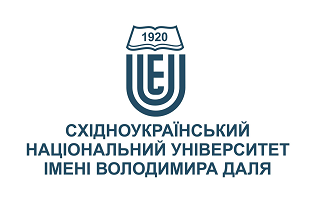   МЕТОДИКА ПРОВЕДЕННЯ ПСИХОЛОГІЧНОЇ ЕКСПЕРТИЗИ  МЕТОДИКА ПРОВЕДЕННЯ ПСИХОЛОГІЧНОЇ ЕКСПЕРТИЗИСтупінь вищої освіти:Бакалавр Бакалавр Спеціальність: 053 Психологія053 ПсихологіяРік підготовки:33Семестр викладання:шостийшостийКількість кредитів ЄКТС:5.05.0Мова(-и) викладання:українськаукраїнськаВид семестрового контролюзалікзалікАвтор курсу та лектор:Автор курсу та лектор:Автор курсу та лектор:Автор курсу та лектор:Автор курсу та лектор:к.психол.н., доц., Каширіна Євгенія Володимирівнак.психол.н., доц., Каширіна Євгенія Володимирівнак.психол.н., доц., Каширіна Євгенія Володимирівнак.психол.н., доц., Каширіна Євгенія Володимирівнак.психол.н., доц., Каширіна Євгенія Володимирівнак.психол.н., доц., Каширіна Євгенія Володимирівнак.психол.н., доц., Каширіна Євгенія Володимирівнак.психол.н., доц., Каширіна Євгенія Володимирівнавчений ступінь, вчене звання, прізвище, ім’я та по-батьковівчений ступінь, вчене звання, прізвище, ім’я та по-батьковівчений ступінь, вчене звання, прізвище, ім’я та по-батьковівчений ступінь, вчене звання, прізвище, ім’я та по-батьковівчений ступінь, вчене звання, прізвище, ім’я та по-батьковівчений ступінь, вчене звання, прізвище, ім’я та по-батьковівчений ступінь, вчене звання, прізвище, ім’я та по-батьковівчений ступінь, вчене звання, прізвище, ім’я та по-батьковідоцент кафедри практичної психології та соціальної роботидоцент кафедри практичної психології та соціальної роботидоцент кафедри практичної психології та соціальної роботидоцент кафедри практичної психології та соціальної роботидоцент кафедри практичної психології та соціальної роботидоцент кафедри практичної психології та соціальної роботидоцент кафедри практичної психології та соціальної роботидоцент кафедри практичної психології та соціальної роботипосадапосадапосадапосадапосадапосадапосадапосадаkashirina@snu.edu.ua+38-050-855-5130Viber за номером телефону Viber за номером телефону 325ГК аудиторія кафедри ППСРелектронна адресателефонмесенджермесенджерконсультаціїЦілі вивчення курсу:Метою лекційних занять за дисципліною є ознайомлення здобувачів вищої освіти з основними підходами щодо організації та проведення психологічної експертизи в різних закладах, її метою, основними завданнями та предметом вивчення, загальнотеоретичними принципами та процедурою експериментальних досліджень психологічної експертизи.Метою самостійної роботи за дисципліною є засвоєння студентом навчального матеріалу в час, вільний від обов'язкових навчальних занять, без участі викладача; поглиблення, узагальнення та закріплення знань, які студенти отримують у процесі навчання, а також застосування цих знань на практиці.Результати навчання:Знання: структуру, предмет, основні завдання та методи дисципліни; класифікацію та обставини застосування психологічної експертизи; фундаментальні положення організації та теоретико-методичні основи проведення психологічної експертизи в різних галузях психології; способи відбору психологічних методик для вирішення експертних задач; нормативні положення та рекомендації стосовно оформлення експертної документації; особливості складання експертом соціально-психологічного проекту розвитку особи, трудової групи; методи вивчення особливостей клієнта, закономірностей психічної діяльності, чинників, що впливають на якість функціонування психіки людини у різних видах життєдіяльності.Вміння: планувати та проводити психологічну експертизу адекватно запиту замовника, меті та завданням; застосувати методи і методики психологічної експертизи; оформити висновок за результатами експертизи; розробити та обґрунтувати рекомендації щодо результатів, отриманих в ході проведеної психологічної експертизи.Передумови до початку вивчення:Базові знання з дисциплін: «Історія психології», «Вікова психологія», «Експериментальна психологія», «Психофізіологія», «Юридична та політична психологія», «Основи психологічного консультування, психокорекції та психотерапії».№ТемаГодини (Л/ПЗ)Стислий змістІнструменти і завдання1Психологічна експертиза як наукова галузь та вид діяльності психолога4/2Поняття психологічної експертизи. Зв’язок психологічної експертизи з іншими галузями психології та видами діяльності психолога. Предмет, об’єкт і основні завдання психологічної експертизи. Особливості психологічної експертизи в порівняння з іншими видами діяльності: психодіагностика, наукове дослідження, моніторинг, контроль, інспектування. Історія розвитку психологічної експертизи за кордоном і в Україні.Практичні вправи.Індивідуальні завдання.Опитування.2Галузі, види та  методологічні принципи психологічноїекспертизи2/-Галузі психологічної експертизи. Види психологічної експертизи. Обставини та умови застосування психологічної експертизи. Основні поняття та методологічні принципи експертного аналізу. Основні проблеми, що потребують психологічної експертизи.Аналіз ситуацій.Практичні вправи.Індивідуальні завдання.   Опитування.3Суб’єкти психологічної експертизи4/2Визначення суб’єктів психологічної експертизи: замовник, організатор,експерт. Функції замовника та організатора психологічної експертизи.Функції виконавця експертизи (експерта). Особи та установи, які можутьзалучатися до експертизи. Особистісна та професійна готовність психологадо проведення експертизи. Основні ознаки професійної компетентностіексперта. Психологічні вимоги до експерта-психолога. Усвідомлення власноївідповідальності як найважливіша особливість настанови експерта.Гуманістична спрямованість особистості експерта-психолога і психологічноїекспертизи. Права та обов’язки учасників психологічної експертизи.Практичні вправи.Індивідуальні завдання.Опитування.4Технологія проведення психологічної експертизи4/2Етапи проведення психологічної експертизи. Процедура призначення психологічної експертизи. Особливості підготовчого етапу експертизи: вивчення об’єкта експертизи, побудова гіпотези, забезпечення позитивної комунікації з респондентами, ознайомлення або розробка шкали оцінювання.Необхідні умови для проведення психологічної експертизи: запит на проведення експертизи, наявність об’єкта, процедурних правил, визначеної шкали оцінювання. Джерела і правила збирання фактичної інформації. Методи психологічної експертизи. Вибір та обґрунтування психодіагностичного інструментарію при вирішенні експертних задач.Правила інтерпретації результатів отриманих в ході проведення психологічної експертизи. Вимоги до оформлення і подання експертної документації, звіту, висновку. Презентації в PowerPoint.Практичні вправи.Індивідуальні завдання.Опитування.5Психологічна експертиза в освіті2/-Поняття психологічної експертизи в освіті. Види психологічної експертизи в освіті. Завдання психологічної експертизи в освіті. Замовники психологічної експертизи в освіті. Експертиза психологічного та соціологічного інструментарію, що застосовується в навчальних закладах Міністерства освіти і науки України. Експертиза з питань навчання та інноваційно-дослідної діяльності в освіті.Практичні вправи.Індивідуальні завдання.Опитування.6Основні проблеми дитини в процесі навчання, щопотребують психологічної експертизи2/2Коло питань, які потребують психологічної експертизи в процесі навчання дитини у навчальних закладах МОН України. Комплексне диференційно-діагностичне обстеження дитини. Психологічна експертиза з питань готовності дитини до школи, адаптації до навчання, шкільної дезадаптації, розвитку пізнавальної сфери, емоційної сфери, особливостей особистості. Психолого-медико-педагогічні комісії, їх роль і функції в системі освіти. Роль психолога в роботі ПМПК.Практичні вправи.Індивідуальні завдання.Опитування.7Психологічна експертиза в соціальному управлінні2/2Поняття та види психологічної експертизи в соціальному управління. Завдання психологічної експертизи в соціальному управлінні. Особливості експертної діяльності організаційного психолога. Методи психологічної експертизи в соціальному управлінні. Психологічна експертиза управлінської діяльності. Конфліктологічна експертиза. Експертиза діяльності та розвитку організації.Практичні вправи.Індивідуальні завдання.Опитування.8Психологічна експертиза професійної діяльності2/2Експертиза професійної діяльності: задачі і значення. Зв’язок професійно-психологічної експертизи з проблемами професійної орієнтації, професійної інформації та профвідбором. Компетенція та методика проведення професійно-психологічної експертизи. Готовність працівників до виконання професійної діяльності та професіоналізації особистості. Проведення професійно-психологічної експертизи на спеціальності, що потребують професійного відбору. Втрата працездатності та втрата професії. Тимчасові трудові обмеження. Проблема визначення стійкої втрати працездатності.Практичні вправи.Індивідуальні завдання.Опитування.9Судово-психологічна експертиза4/-Судово-психологічна експертиза: поняття, предмет, об’єкт і завдання.Різниця судово-психологічної та судово-психіатричної експертиз. Основна класифікація  судово -  психологічних експертиз. Організаційно-правові засади проведення судово-психологічної експертизи. Компетенція проблем     судово-психологічної експертизи. Кримінально-правове значення судовопсихологічної експертизи. Правила оформлення акта експертизи. Участь психолога у судовому засіданні.Практичні вправи.Індивідуальні завдання.Опитування.10Медико-психологічна експертиза2/2Медико-психологічна експертиза: об’єкт, предмет і задачі. Особливості та напрями роботи експерта-психолога з психічно хворими пацієнтами, соматично хворими людьми. Основні методи експертизи в клініці психічних та соматичних захворювань. Класифікація засобів отримання первинних даних для психологічної експертної оцінки у клініко-психологічних дослідженнях. Методика проведення експертизи психопатологій. Особливості проведення психологічної експертизи психічного здоров’я. Експертна психологічна оцінка ефективності психотерапевтичного впливу на клієнта.Практичні вправи.Індивідуальні завдання.Опитування.Інструменти і завданняКількість балівКількість балівІнструменти і завданняДенна формаЗаочна формаПрисутність на заняттях та засвоєння лекційного матеріалу за темами 6020Присутність на заняттях (у період настановної сесії) та своєчасне виконання самостійних практичних завдань у межах тем-30Індивідуальна робота 2030Залік (тест)2020Разом100100Сума балів за всі види навчальної діяльностіОцінка ECTSОцінка за національною шкалоюОцінка за національною шкалоюСума балів за всі види навчальної діяльностіОцінка ECTSдля екзамену, курсового проекту (роботи), практикидля заліку90 – 100Авідміннозараховано82-89Вдобрезараховано74-81Сдобрезараховано64-73Dзадовільнозараховано60-63Езадовільнозараховано35-59FXнезадовільно з можливістю повторного складанняне зараховано з можливістю повторного складання0-34Fнезадовільно з обов’язковим повторним вивченням дисциплінине зараховано з обов’язковим повторним вивченням дисципліниПлагіат та академічна доброчесність:Дотримання академічної доброчесності за курсом ґрунтується на внутрішньо-університетській системі запобігання та виявлення академічного плагіату. До основних вимог за курсом віднесено - посилання на джерела інформації у разі використання ідей, розробок, тверджень, відомостей; надання достовірної інформації про результати власної навчальної (наукової, творчої) діяльності, використані методики досліджень і джерела інформації.Перевірка текстів на унікальність здійснюється однаковими для всіх здобувачів засобами:– за допомогою програмного забезпечення Unicheck і засобів системи MOODLE; за Internet-джерелами – за допомогою програми Antiplagiarism.net.Завдання і заняття:Очікується, що всі здобувачі вищої освіти відвідають усі лекції і практичні заняття курсу. Здобувачі мають інформувати викладача про неможливість відвідати заняття. У будь-якому випадку здобувачі зобов’язані дотримуватися термінів виконання усіх видів робіт, передбачених курсом.Якщо здобувач вищої освіти відсутній з поважної причини, він/вона презентує виконані завдання під час консультації викладача. Здобувач вищої освіти має право на оскарження результатів оцінювання.Поведінка в аудиторії:Курс передбачає індивідуальну та групову роботу. Середовище в аудиторії є дружнім, творчим, відкритим до конструктивної критики.На аудиторні заняття слухачі мають з’являтися  вчасно відповідно до діючого розкладу занять, яке міститься на сайті університету. Під час занять усі його учасники мають дотримуватисявимог техніки безпеки.